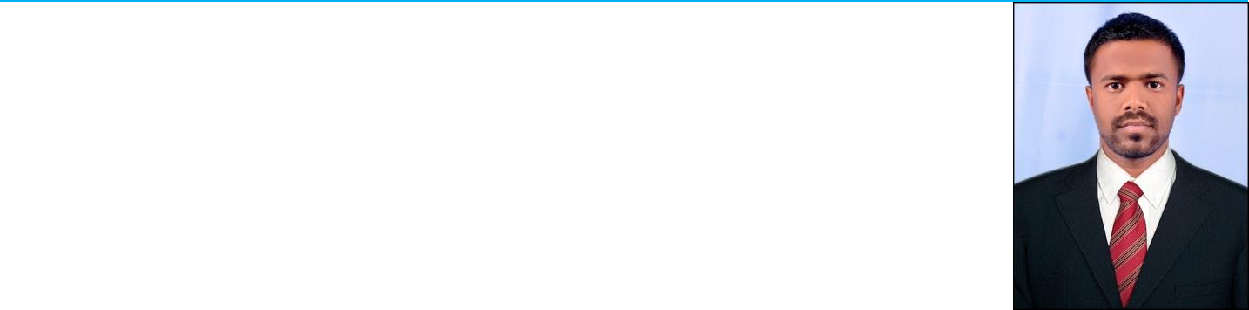 SHABEER OBJECTIVEI would like to work in a challenging environment, which provides me, scope for innovation, to utilize my potential and add value to the organization that I represent.PERSONAL SKILLSAn independent and self-motivated professional with excellent research and communication skill, able to grow positive relationship with the colleagues at all Organizational level.EDUCATIONAL QUALIFICATIONDiplpma in Elementary Education(Del.Ed)Bachelor of Art (Politics) Ambedkar UniversityHSE computer application (Kerala State Higher Secondary Examination Board, 2008)SSLC (Kerala State Public Examination Board, 2006)PRINCIPAL SUBJECTSComputer awareness.Accounting, Business Studies, Economics Social StudiesVisual Basic, MSO, Internet.English, Social StudiesStatistics Mathematics.SOFTWARE SKILLSWindows & Office tools Visual BasicMS Office (Word, Excel, PowerPoint, etc)Operating systems & Hardware Windows 98/2000/XP/Vista/2007/Win8MultimediaUlead Video Studio, Adobe PhotoshopLANGUAGES KNOWNDECLARATIONI hereby declare that above furnished details are true and correct to the best of my knowledge and belief.SHABEER Pandikasala,Contact: Contact: Email: shabeer-397256@gulfjobseeker.com Email: shabeer-397256@gulfjobseeker.com LanguagesWriteReadSpeakEnglishyesyesyesGood knowledgeTeluguyesyesyesGood knowledgeHindiyesyesnoWorking knowledgeArabicyesyesnoWorking knowledgeMalayalamyesyesyesMother TongueOTHER ACHIEVEMENTSOTHER ACHIEVEMENTSOTHER ACHIEVEMENTSSocial: I have been working as a Secondary Grade Teacher in: I have been working as a Secondary Grade Teacher in: I have been working as a Secondary Grade Teacher in: I have been working as a Secondary Grade Teacher in: I have been working as a Secondary Grade Teacher inSchools in Hyderabad and Warangal (2012-2019).Schools in Hyderabad and Warangal (2012-2019).Schools in Hyderabad and Warangal (2012-2019).Schools in Hyderabad and Warangal (2012-2019).Schools in Hyderabad and Warangal (2012-2019).Artistic: Worked as a computer operator in some shops (Part time).: Worked as a computer operator in some shops (Part time).: Worked as a computer operator in some shops (Part time).: Worked as a computer operator in some shops (Part time).: Worked as a computer operator in some shops (Part time).PERSONAL PROFILEDate of BirthDate of Birth: 20 Jan 1989: 20 Jan 1989: 20 Jan 1989GenderGender: Male: Male: MaleMartial StatusMartial Status: Married: Married: MarriedNationalityNationality: Indian: Indian: IndianStrengthsStrengths: Comprehensive problem solving abilities.: Comprehensive problem solving abilities.: Comprehensive problem solving abilities.Ability to deal with people diplomatically.Ability to deal with people diplomatically.Ability to deal with people diplomatically.Willingness to learn.Willingness to learn.Willingness to learn.Team facilitatorTeam facilitatorTeam facilitatorPersonal InterestsPersonal Interests: Listening music, Traveling, Teaching, tutoring,: Listening music, Traveling, Teaching, tutoring,: Listening music, Traveling, Teaching, tutoring,Reading, watching Movies …etcReading, watching Movies …etcReading, watching Movies …etc